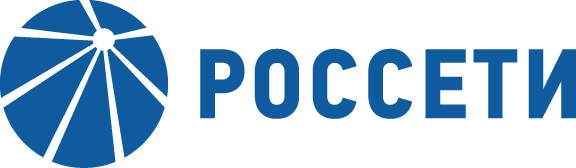 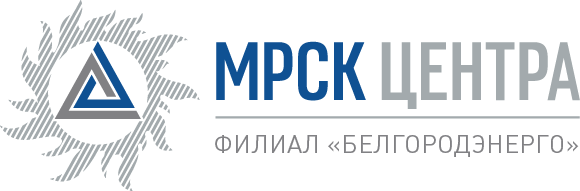 Уведомление №2об изменении условий извещения и закупочной документации запроса цен на право заключения Договора на выполнение   СМР, ПНР по реконструкции ВЛ 0,4-6 кВ, техперевооружению ВЛ-6 кВ и ТП-49, модернизации КТП-132/160 кВА и строительству ВЛ 0,4-6 кВ; КЛ 0,4-6 кВ и КТП от ПС-35/6 кВ "Старый Оскол-2" для нужд ПАО МРСК Центра (филиал Белгородэнерго), расположенного по адресу: РФ, 308000, г. Белгород, ул. Преображенская, д. 42,  (опубликовано на официальном сайте Российской Федерации для размещения информации о размещении заказов www.zakupki.gov.ru, на электронной торговой площадке ПАО «Россети www.b2b-mrsk.ru  №1124010   от 07.11.2018г., а так же на официальном сайте ПАО «МРСК Центра» www.mrsk-1.ru в разделе «Закупки»Организатор запроса цен  ПАО «МРСК Центра», расположенный по адресу: РФ, 308000, г. Белгород, Преображенская ул., д. 42, (контактное лицо: Ермолова Ирина Валерьевна, контактный телефон (4722) 58-17-81), настоящим вносит изменения в извещение и закупочную  документацию запроса цен на право заключения Договора на СМР, ПНР по реконструкции ВЛ 0,4-6 кВ, техперевооружению ВЛ-6 кВ и ТП-49, модернизации КТП-132/160 кВА и строительству ВЛ 0,4-6 кВ; КЛ 0,4-6 кВ и КТП от ПС-35/6 кВ "Старый Оскол-2" для нужд ПАО МРСК Центра (филиал Белгородэнерго), расположенного по адресу: РФ, 308000, г. Белгород, ул. Преображенская, д. 42.Внести изменения в извещение и закупочную документацию и изложить в следующей редакции:Действительно до: 27.11.2018г. 12:00Дата рассмотрения предложений и подведения итогов  закупки:  18.12.2018г. 12:00пункт 3.4.1.3  закупочной документации: «…Заявки на ЭТП могут быть поданы до 12 часов 00 минут 27 ноября 2018 года, при этом предложенная Участником в Письме о подаче оферты (подраздел 5.1) цена должна соответствовать цене, указанной Участником на «котировочной доске» ЭТП..…»Примечание:По отношению к исходной редакции уведомления и закупочной документации запроса цен на право заключения Договора на выполнение   СМР, ПНР по реконструкции ВЛ 0,4-6 кВ, техперевооружению ВЛ-6 кВ и ТП-49, модернизации КТП-132/160 кВА и строительству ВЛ 0,4-6 кВ; КЛ 0,4-6 кВ и КТП от ПС-35/6 кВ "Старый Оскол-2" для нужд ПАО МРСК Центра (филиал Белгородэнерго). внесены следующие изменения:-Изменен крайний срок приема предложений;В части не затронутой настоящим уведомлением, Подрядчики руководствуются извещением и закупочной документацией запроса цен на право заключения Договора на выполнение   СМР, ПНР по реконструкции ВЛ 0,4-6 кВ, техперевооружению ВЛ-6 кВ и ТП-49, модернизации КТП-132/160 кВА и строительству ВЛ 0,4-6 кВ; КЛ 0,4-6 кВ и КТП от ПС-35/6 кВ "Старый Оскол-2" для нужд ПАО МРСК Центра (филиал Белгородэнерго), расположенного по адресу: РФ, 308000, г. Белгород, ул. Преображенская, д. 42, (опубликовано на официальном сайте Российской Федерации для размещения информации о размещении заказов www.zakupki.gov.ru, на электронной торговой площадке ПАО «Россети» www.b2b-mrsk.ru №1124010   от 07.11.2018г, а так же на официальном сайте ПАО «МРСК Центра» www.mrsk-1.ru в разделе «Закупки»).Председатель закупочной комиссии – Директор  филиалаПАО «МРСК Центра»-«Белгородэнерго»                                                                                            С.Н.Демидов